Шесть лет — это период кардинальных перемен в жизни ребенка, поступающего в первый класс. ВОЗРАСТНЫЕ ОСОБЕННОСТИ ДЕТЕЙ6 – 7 ЛЕТФизическое развитие:- Продолжается формирование опорно-двигательного аппарата - Улучшается моторика и координация движений.  -    Повышается двигательная активность;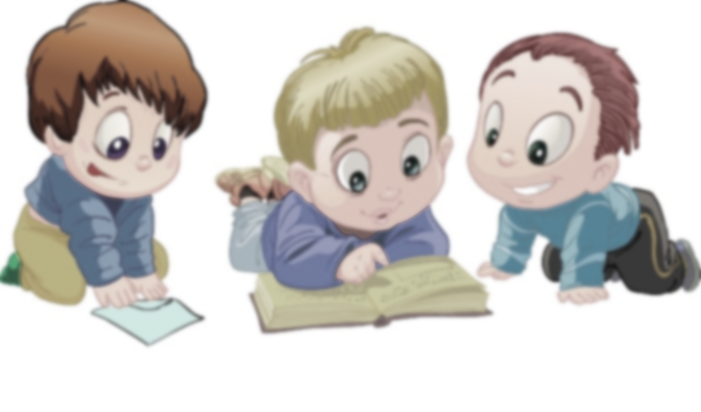 - Развивается способность выполнять несколько движений за одно упражнение;-     Совершенствуются имеющиеся двигательные навыки.Развитие психических процессов:-  Начинают формироваться приемы произвольного и логического запоминания.-  Преобладает наглядно- и действенно-образное мышление. Начинает проявляться логическое мышление.-  Дети способны анализировать, систематизировать и группировать объекты по различным признакам, устанавливают простые причинно-следственные связи.-  Самостоятельно проявляют интерес к познанию, наблюдают, интересуются новой информацией.-  Имеют базовый запас знаний об окружающем мире.-  Могут проявлять волевые усилия, сосредотачиваться на деятельности, которая не вызывает особого интереса.-  Очень развито воображение. Любят фантазировать, придумывают яркие ассоциации и образы.Интеллектуальное развитие:-  Основным видом познавательной деятельности у детей 6-7 лет остается игра. Изменяются ее формы, содержание и уровень сложности. Дети играют с соблюдением правил.-  Преобладают подвижные и сюжетно-ролевые игры.Окружающий мир:-  Хорошо ориентируется в пространстве; интересуется, как и из чего сделаны предметы;-  Составляет собственное представление об устройстве окружающего мира;-  Умеет применять новые знания в жизненных ситуациях и играх;Речь:-  Продолжает развиваться звуковой аспект речи, формируются основы грамматики.-  Четко произносить все звуки;-   Строить предложения, правильно согласовывая между собой слова;-   Заучивать и декламировать стихотворения, пересказывать литературные произведения.-   Речь становиться внятной, эмоционально окрашенной.Математика:-  Умеет считать до 10 и в обратном порядке;-   Понимает значение математических знаков, может, используя счетный материал, прибавлять и отнимать в пределах 10;-   Знает название основных геометрических фигур;-   Имеет представление об объемных телах;-   Может оперировать такими соотношениями: «близко — далеко», «больше — меньше», «толще — тоньше» и т.п.-   Может выполнять несложные операции по заданному алгоритму..  Социализация личности:-   Изменяются принципы общения со сверстниками и взрослыми-   Развивается способность к рефлексии, может осознавать цели и  мотивы,  оценивать качество предпринятых им действий и полученные результаты. -   Проявляется потребность в самовыражении, они стремятся привлечь к себе внимание. В этом возрасте ребенок очень огорчается любым неудачам.         Дети в возрасте 6-7 лет достигают высокого уровня как познавательного, так и личностного развития, что является главным фундаментом для быстрого приспособления к школьной жизни и успешного обучения.НАПРАВЛЕНИЯ РАБОТЫ НА ГОДСодержание нашей Программы охватывает пять образовательных областей: «Социально-коммуникативное развитие»-  Приобщение к элементарным общепринятым нормам и правилам взаимоотношения со сверстниками и взрослыми (в том числе моральным);-  Формирование гендерной, семейной, гражданской принадлежности, патриотических чувств, чувства принадлежности к мировому сообществу.-  Воспитание ценностного отношения к собственному труду, труду других людей и его результатам«Познавательное развитие»-  Совершенствование навыков количественного и порядкового счета в пределах 10, состав числа в пределах 10. На наглядной основе составлять и решать простые арифметические задачи на сложение и вычитание.-  Делить предметы на 2-8 и более равных частей, работать с условной меркой при измерении объёма, веса и длины предмета.-  Учить распознавать фигуры, группировать их по цвету, форме, размерам-  Учить ориентироваться в пространстве, на листе бумаге-  Учить последовательности дней недели, месяцев, времен года, различать длительность временных интервалов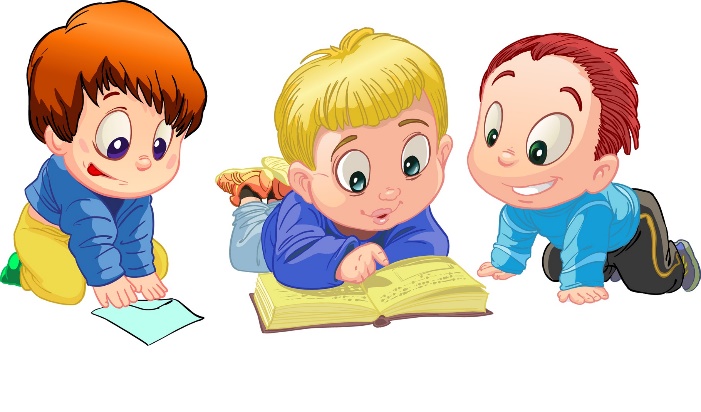 -   Организация работы по познавательно- исследовательской и проектной деятельности, -    Работа по ознакомлению детей с предметным окружением (история создания)-    Ознакомление детей социальным миром «Речевое развитие»-  Развитие свободного общения со взрослыми и детьми;-   Развитие всех компонентов устной речи детей (лексической стороны, грамматического строя речи, произносительной стороны речи; связной речи) -  Практическое овладение воспитанниками нормами речи.-   Подготовка к обучению грамоте (представление о предложении, составление простого предложения, с указанием последовательности слов, деление слов на слоги, составление слов из слогов, выделение звуков из слова с указанием их последовательности.)«Художественно-Эстетическое развитие»- Развитие продуктивной деятельности детей (рисование, лепка, аппликация, художественный труд);- Развитие музыкально художественной деятельности;- Развитие конструктивно- модельная деятельность«Физическое развитие»- Развитие физических качеств (скоростных, силовых, гибкости, выносливости и координации);- Накопление и обогащение двигательного опыта детей - Формирование начальных представлений о здоровом образе жизни- Формирование основ безопасности собственной жизнедеятельностиМуниципальное дошкольное образовательное учреждение «Детский сад № 204»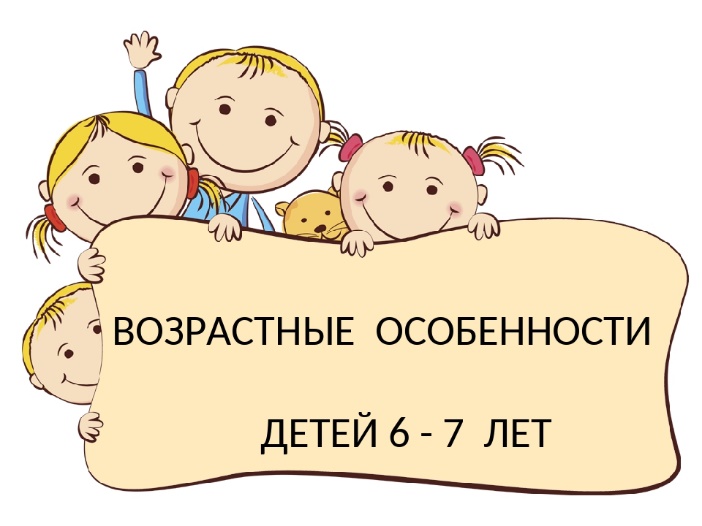 г. Ярославль2020 год